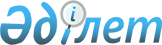 О внесении изменений в состав Консультативного комитета по агропромышленному комплексуРаспоряжение Коллегии Евразийской экономической комиссии от 19 ноября 2019 года № 189
      1. Внести в состав Консультативного комитета по агропромышленному комплексу, утвержденный распоряжением  Коллегии Евразийской экономической комиссии от 19 декабря 2017 г. № 192, следующие изменения:
      а) включить в состав Консультативного комитета следующих лиц: От Республики Армения От Республики Казахстан От Кыргызской Республики
      б) указать новую должность члена Консультативного комитета:
      в) исключить из состава Консультативного комитета Довлетова Н.Т. и Чодуева Э.У.
      2. Настоящее распоряжение вступает в силу с даты его опубликования на официальном сайте Евразийского экономического союза.
					© 2012. РГП на ПХВ «Институт законодательства и правовой информации Республики Казахстан» Министерства юстиции Республики Казахстан
				
Бабаян

Давид Петикович
–
советник Департамента сельскохозяйственного консультирования, инноваций и мониторинга Министерства экономики Республики Армения

 
Карапетян

Наира Куйбышевна 
–
начальник Департамента Евразийского экономического союза и внешней торговли Министерства экономики Республики Армения

 
Мирзоян 

Эльвира Норайровна
–
советник руководителя Инспекционного органа по безопасности пищевых продуктов при Правительстве Республики Армения 
Тер-Исаакян 

Левон Гегамович

 
–
начальник Департамента первичной сельскохозяйственной продукции Министерства экономики Республики Армения
Исабеков 

Нурлыбек Сулейменович
–
эксперт Департамента экономической интеграции Национальной палаты предпринимателей Республики Казахстан "Атамекен"

 
Муканов

Нурлыбек Бекболатович
–
управляющий директор – директор Департамента агропромышленного комплекса и пищевой промышленности Национальной палаты предпринимателей Республики Казахстан "Атамекен"

 
Сейдуманов

Адиль Манатович
–
руководитель Управления развития индустриального и инфраструктурного сотрудничества Департамента экономической интеграции Министерства торговли и интеграции Республики Казахстан

 
Темиров 

Жандос Сакенулы
–
эксперт Управления развития индустриального и инфраструктурного сотрудничества Департамента экономической интеграции Министерства торговли и интеграции Республики Казахстан

 
Тулеутаев 

Ержан Досанович

 
–
и.о. директора Департамента стратегического планирования и анализа Министерства сельского хозяйства Республики Казахстан 

 
Шакиртова 

Асем Ерлановна 
–
главный эксперт сектора агропромышленного комплекса акционерного общества "Центр развития торговой политики"
Исаев

Амангельди Сапарбекович
–
заместитель Министра сельского хозяйства, пищевой промышленности и мелиорации Кыргызской Республики 

 
Каарбаева

Назгуль Токтогуловна
–
главный специалист отдела по работе с ЕАЭС и вопросам ВТО Министерства сельского хозяйства, пищевой промышленности и мелиорации

Кыргызской Республики;
Камалян

Артак Каджикович 
–
заместитель Министра экономики Республики Армения; 
      Председатель Коллегии
Евразийской экономической комиссии 

Т. Саркисян
